EMPLOYEE HANDBOOK SAMPLE POLICIES 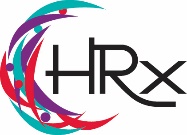 Introduction____   President’s Message____    Statement____   Company Values ____   Code of Ethics____   Professionalism ____   History of the Company ____   Organizational Structure____   About Your HandbookEmployment____   At Will - About Your Employment____   Equal Employment  ____   Affirmative Action ____   ADA – Disabilities ____   Employment Definitions____   FLSA Classifications____   Immigration Policy (I-9)____   Job Posting____   Job Descriptions____   Employee Referral Program ____   Nepotism____   Personnel Files ____   Outside Employment____   Conflicts of Interest____   Non-Competes____   Terminations____   Resignation____   Employment Verification and References____   Exit InterviewsPay and Performance Practices ____   Pay Practices____   Direct Deposit____   Timekeeping ____   Payroll Deductions____   Office Hours ____   Work Hours ____   Breaks____   Overtime____   Performance Evaluations____   Salary Reviews/Increases____   Expense Reimbursement____   Travel____   Company Vehicles____   Personal Use of Automobiles____   Company Credit CardsRules and Personal Conduct____   Orientation Period____   Rules of Conduct ____   Harassment____   Bullying____   Open Door Policy ____   Grievances____   Attendance____   Alcohol and Controlled Substances____   Computers, Internet, Email____   Social Media____   Confidential Information____   Customer Service____   Dress Code Guidelines____   Parking____   Property - Company____   Property - Personal____   Smoking____   Solicitation____   Telephone Use/Cell Phones____   Visitors____   Whistleblowing____   Workplace Threats and Violence____   Vehicle Use____   Bulletin Boards____   Tuition Reimbursement____   Continuing Education ____   Training and Development ____   Memberships and Dues____   Employee DiscountsTime Off Benefits ____   Breaks____   Holidays____   Personal Holidays____   PTO - Paid Time Off____   Vacation____   Sick Days____   Family and Medical Leave____   Parental Leave ____   Personal Leave____   Military Leave____   School / Conference Leave____   Bereavement Leave____   Jury Duty____   VotingEmployee Benefits____   Medical Insurance____   Dental Insurance____   Life Insurance____   Disability Coverage____   COBRA Benefit Continuation____   Flexible Spending Accounts ____   401(k) Investment Plan____   Profit Sharing Plan____   Employee Assistance ProgramSafety and Health____   Safety in the Workplace____   Workplace Related Accidents and Illness____   Workers’ Compensation____   Emergency ClosingsOTHER ORGANIZATION-SPECIFIC POLICIES____	_____________________	_____________________	_____________________	_____________________	_____________________	_____________________	_________________